Государственное казенное  общеобразовательное учреждение Свердловской области «Екатеринбургская школа-интернат №13, реализующая адаптированные основные общеобразовательные программы»КОНСПЕКТкомбинированного занятия в группе продлённого дня  «Путешествие в Страну Вежливых слов и Хороших Поступков»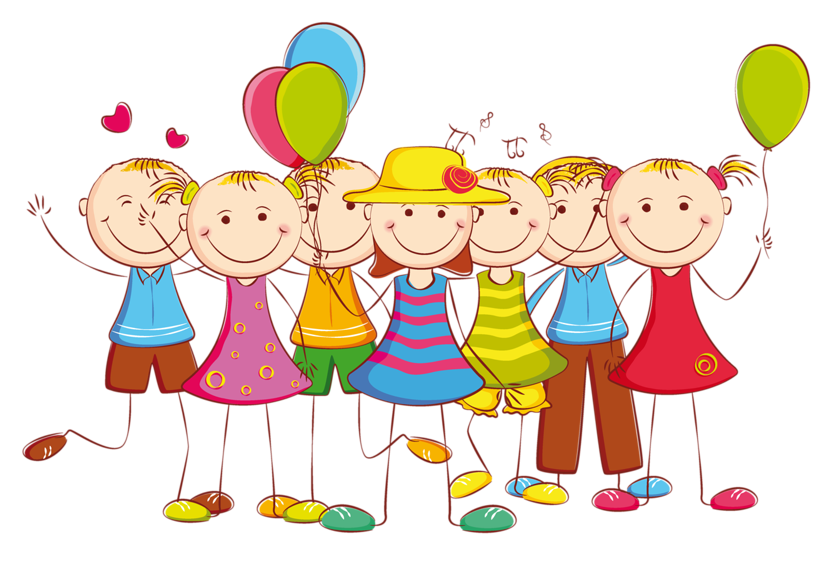 Цель перспективная: Способствовать нравственному развитию детей.Актуальная цель: развивать речь детей, способствовать формированию нравственных норм поведения, гуманных чувств, норм взаимоотношений между людьми.Задачи:Образовательные:  - систематизировать знания детей на развития познавательных                                      интересов, интеллектуального развития, через расширение кругозора  детей.                                   - познакомить детей с понятием «вежливость», показать необходимость употребления в речи «вежливых» слов;                                   - развивать познавательный интерес, память, внимание, воображение, расширить кругозор  детей, способствовать развитию умения                                    сравнивать, анализировать, делать выводы;Коррекционные:      - способствовать развитию  устной речи детей,                                    свободного общения с взрослыми и детьми.                                   - активизировать в речи детей  соответствующие слова и обороты.Воспитательные:  - воспитывать культуру общения, формировать уважение и                                    доброжелательное отношение к людям                                   - вспомнить некоторые правила  культурного поведения, напомнить                                   о необходимости соблюдать ихРазвивающий аспект: - Развивать умение смотреть и анализировать поступки других людей по иллюстрациям, следить за развитием событий, сопереживать героям. Объяснить  детям поступки персонажей и последствия этих поступков.- Обеспечить развитие умения обобщать и делать выводы. Предварительная работа:Чтение художественных произведений: «Тайное становится явным» В.Драгунский; Э.Мошковская «Вежливое слово»; Н.Сладков «Неслух»; М.Зощенко «Показательный ребенок»; Л.Толстой «Лгун», «Лев и собачка»; Я.Аким «Жадина», сказка «Цветик – семицветик» Катаев др.          Рисование: «Настроение»;Беседы о нормах поведения;                                                                                                                               рассматривание картин с изображением различных ситуаций.Материал:Презентация Разрезные  картинки пословицы для д/и «Сложи пословицу»Аудиозаписи песен «Если добрый ты», «Дорогою добра»Силуэты Мальвины и Буратино, солнышко и тучки по количеству детей.Цветы для аппликации «Букет вежливых слов»Подарки сюрпризы для гостейСилуэт дерева, листочки для записи вежливых слов для дальнейшей деятельности с детьми.Используемые современные технологии: информационно-коммуникационные, здоровьесберегающие, социоигровые элементы, личностно-ориентированные.Ход занятия:Звучит  музыка из мультипликационного фильма «Приключение кота Леопольда»Песня «Если добрый ты»Воспитатель1: Ребята, сегодня у нас необычное занятие, на нём присутствуют гости. Давайте их поприветствуем Слайд 2Мы спешим сказать вам - «Здравствуйте!» ,Чтоб пожелать здоровья доброго.Мы спешим сказать вам - «Благости!»,Чтоб пожелать вам счастья нового.Мы спешим сказать вам - «Радости!»,Удач, успехов и везенья! -Чтоб пожелать всем в этой группеПрекраснейшего настроения.(выделенные слова читают дети)Садитесь!Я очень рада видеть ваши добрые лица и лучистые глазки! Давайте подарим частичку своего хорошего настроения друг другу! Посмотрите, ребята,  друг на друга и улыбнитесь!  Сегодня  на занятии,  мы с вами  совершим увлекательное путешествие в одну  необычную волшебную школу. А как она называется, попробуйте, угадать сами. В этой ШКОЛЕ  дети  поздравляют друг друга с удачей, утешают и успокаивают в беде, уступают место старшим, помогают друг другу,  любят делать друг другу подарки, говорят добрые и вежливые слова.Воспитатель 2: Ребята, наверное, вы уже догадались, о какой Школе идет речь.  Как она называется?  2 слайд Дети: Школа Вежливости (слайд 3)Воспитатель 2: Мы приглашаем вас  в путешествие по волшебной дороге Вежливости (слайд 4) . По дороге в эту удивительную Школу у нас будут остановки: 1. остановка «Вежливости».2. остановка «Приветствий». 3. остановка «Извинений». 4. остановка «Размышляй-ка».  - А чтобы в пути нам не было скучно, давайте начнем наше путешествие с веселой дружной песни. Песня «Улыбка»(1 куплет и припев)Воспитатель1:  Итак, все готовы? Отправляемся!Первая остановка –  «Остановка Вежливости». (слайд 5)   - А как вы думаете, что такое вежливость? Ответы детей.-Давайте, прочитаем. Вежливость - это умение вести себя так, чтобы другим было приятно с тобой общаться.Воспитатель1: Скажите, как называют человека, который употребляет вежливые слова в своей речи? Дети: Вежливым.Воспитатель1: Для того, чтобы быть вежливым человеком, нужно не только употреблять «Вежливые слова», но и употреблять их правильно.Слайд 5- Ребята,  что же надо делать, чтобы быть вежливым?  Дети: Необходимо уступать место старшим, не разговаривать на уроках, не перебивать старших при разговоре, защищать слабых, помогать родителям, не обижать маленьких детей.Игра со словом  «вежливый»  (игра в кругу  с мячом или шариком)- Назовите  слова, которые подходят к слову вежливыйОтветы детей: воспитанный,  деликатный,  любезный, уважительный,  тактичный, доброжелательный,  внимательный.  (слайд 6)-  Ребята, молодцы, ваши правильные ответы помогли нам на остановке Вежливости. Воспитатель2: Молодцы, тогда продолжим наше путешествие и отправимся на «остановку Приветствий» (слайд 7)Скажите, ребята, когда люди встречаются, то с каких слов обычно начинают свое общение?Дети: Со слова «Здравствуйте».Воспитатель2: Правильно, люди начинают знакомиться со слова «здравствуйте». Это самое обычное и вместе с тем самое важное слово, с которого начинается общение людей, которое характеризует человека как вежливого и приветливого. А вы при встрече говорите это волшебное слово?Дети: да, мы говорим всем.Слайд 8А какие слова  приветствия, вы говорите, давайте послушаем.дети встают в круг и каждый приветствует своего другаИгра « Приветствуем друг друга»- А какие еще волшебные слова приветствий  вы знаете? Дети: Здравствуйте, желаю удачи, доброе утро, добрый день (Слайд 9)- Молодцы! Сколько волшебных слов вы знаете!Для того чтобы стать вежливыми, мы  должны как можно чаще пользоваться этими «волшебными словами». Доброе слово может подбодрить человека в трудную минуту, может помочь рассеять плохое настроение.Воспитатель2: Слова «До свиданья!»,
«Спасибо!», «Простите!»,
«Пожалуйста!», «Здравствуйте!»
Щедро дарите. Ребёнок  1: Дарите прохожим,
Друзьям и знакомым,
В троллейбусе, в парке,
И в школе, и дома. Ребёнок  2: Слова эти очень,
И очень важны,
Они человеку,
Как воздух, нужны. Без них невозможно на свете прожить.
Слова эти нужно с улыбкой дарить.Воспитатель2: А сейчас, ребята,  давайте отдохнем и  поиграем.Физкультминутка   «Будь внимателен»Я буду просить вас исполнить задание, но выполнять их надо только тогда, когда я назову «волшебное слово».Встаньте, пожалуйста!
Поднимите руки!
Будьте добры, похлопайте в ладоши!
Потопайте.
Попрыгайте, пожалуйста.
Будьте любезны,  руки вперед.
Опустите руки, пожалуйста.Будьте добры, наклоните голову вперед.Наклоните, назад, пожалуйста.Влево. Вправо.Будьте любезны, садитесь на свои  места.- Мы продолжаем наше путешествие и  следующая остановка, куда мы отправимся это «Остановка Извинений»(слайд 9)Воспитатели обыгрывают сценкуЗдесь встречают нас сказочные герои  Мальвина и Буратино.Слайд 10Воспитатель1: Здравствуйте, дети!Воспитатель2: Здрасьте!Воспитатель1: Что ты такой невесёлый, Буратино?Воспитатель2: Невесёлый и всё. А тебе что от меня надо?Воспитатель1: (обидчиво) Почему ты мне так отвечаешь? Ведь я хочу узнать, что с тобой случилось. Может быть, тебе надо помочь?Воспитатель2: А что я тебе такого сказал?Воспитатель1: Ничего особенного ты мне не сказал, но так ты со мной говоришь, что неприятно даже слушать и отвечать.Воспитатель2: Вот ещё, кто не хочет, пусть со мной не разговаривает!Воспитатель1: Буратино, что у тебя за тон?Воспитатель2:Обыкновенный. Ведь я никого не ругаю.Воспитатель1: Я заметила, что ты часто говоришь таким тоном не только с ребятами, но даже и со взрослыми.Воспитатель2: Подумаешь – тон! Может быть, я иногда говорю немного громко и капризно, зато я хороший товарищ, весёлый, помогаю всем, люблю всех веселить. Только некоторые не понимают шуток. Вот, например, вчера иду и вижу: Пьеро поскользнулся и как плюхнется на землю. Я, конечно, засмеялся и спросил его: «Ну, как посадка прошла?» А он обиделся и ушёл. И что плохого я сказал? Да,  разве я один так разговариваю и шучу? Я учусь у ребят. Вон они как сами говорят. Есть такие, которые даже называют друг друга грубыми словами, дразнятся.Воспитатель1: (обращаясь к ребятам) Ребята, объясните Буратино, почему обиделся Пьеро. Почему ему неприятна “шутка” Буратино?Дети: Потому, что Буратино смеялся над несчастьем, над бедой Пьеро, а так делать нельзя, не красиво и  невежливо. Буратино совершил неправильный поступок, он поступил невежливо, он должен будет извиниться перед Пьеро. Воспитатель2: Ну, ладно давайте я теперь буду очень вежливым. Хорошо я придумал?Воспитатель1: Очень хорошо, Буратино. Надо всегда помнить, что от доброго слова у людей становится тепло на сердце, а от злого – дружба может разрушиться. Слайд 11Воспитатель1: Давайте, ребята вместе с Буратино  СОБЕРЁМ НА ПОЛЯНЕ БУКЕТ ВЕЖЛИВЫХ СЛОВ.Игра «Букет вежливых слов» (слайд 12)Мы очутились на Поляне Вежливости. Я принесла вам букет вежливых слов, но подул сильный ветер и слова разлетелись. Помогите мне, пожалуйста, собрать букет. По одному вы будете брать цветочек и сортировать по букетам  (слова -приветствия, слова-извинения, слова-прощания, слова- благодарности). Но при этом надо обязательно громко называть вежливое слово.Дети собирают букет. На полу остаётся один цветок.- А это моё вежливое слово «Благодарю».  Я благодарю вас за такие  красивые  букеты! Как много вежливых слов вы знаете!- Буратино, ты запомнил слова вежливости?- Ну, вот и хорошо, ребята, что Буратино все понял, научился правильно себя вести по отношению к другим людям,  стал добрым и вежливым.  - Ну, а мы двигаемся дальше. Как незаметно время ушло в пути. Воспитатель 2: Впереди осталась всего одна  остановка Остановка «Размышляй-ка» (слайд 14)Как известно, люди давно стремились к добру и ненавидели зло и эту мысль они отразили в пословицах и поговорках.Сейчас, я хочу проверить, а знаете ли вы пословицы и поговорки о доброте и вежливости?У вас на столе лежат карточки с заданием. Задание такое: Соедините начало  пословицы с ее окончанием. Найдите правильный ответ.   - Итак,  проверяем. Дети называют пословицыВежливости открываются все двери.Ласковое слово и кошке приятно.Доброе слово лечит, а злое калечит.Доброе дело делай смело.Стол спасибом -  красится.На добрый привет – добрый ответ. (слайд 14 )Воспитатель проверяет правильность выполнения задания.-  Ребята, а чему учат все эти пословицы? Дети:  Надо быть добрым, внимательным, заботливым, вежливым.Воспитатель 2: И нам осталось последнее задание на острове «Размышляй-ка»- Ребята, нам надо решить задачи и правильно их закончить.Задачи:(слайд 15)Если наступил на ножку                                                                           
Хоть случайно, хоть немножко,
Сразу говори: «Простите»
Или лучше – «Извините».(слайд 16)В кроватке глазки закрывая,И поцелуй нам подарив,Обнимет мама нас родная«Спокойной ночи» говорим (слайд 17)Просишь Соню  поиграть?
Вежливым ты должен стать.
Ей «пожалуйста» скажи,
Будете играть с ней вы.(слайд 18)Если друг чихнуть готов,Вспомни фразу «Будь здоров!».(слайд 19)Гостям, пришедщим в гости к намГоворят  «Добро пожаловать»,              (слайд 20)Домой гости уезжают«Доброго пути!» желают.            (слайд 20)Молодцы, ребята, вы справились со всеми испытаниями, которые встречались на остановках и поэтому ворота волшебной Школы Вежливости для вас открыты. Добро пожаловать в школу вежливых детей!  (слайд 21)- А, так, как эта Школа волшебная, давайте станем, ребята,  тоже добрыми волшебниками для окружающих людей, подарим им немного радости, счастья и тепла и мы сами станем от этого счастливее!Итог занятия.- В заключении нашего занятия, давайте, ребята, еще раз  вспомним, о чем мы сегодня говорили? Что делали? Чему научились? Что нового узнали? Дети, а как нужно произносить волшебные слова?Дети: Ответы детей.( Вежливо, нежно, ласково, негромко, дружелюбно, лучше с улыбкой.)Воспитатель 1: Ребята, посмотрите на это дерево, оно пустое и некрасивое, а если на нем будут листочки, оно будет красивое, и всем будет приятно отдохнуть около него.. Так и человек, если он невоспитанный, злой, жадный, обманывает, с ним никто не хочет дружить и общаться.  Как вы думаете, какими нужно быть, чтобы вас уважали? Воспитатель2: - А, какие правила добрых и вежливых поступков вы запомнили?(слайд 22)           (можно читать по слайду презентации)- Здоровайся при встрече. 
- Не груби, даже если сердит. 
- Проявляй доброжелательность. 
- Будь вежлив и воспитан. - Призывай окружающих к хорошим взаимоотношениям.- Совершай добрые дела просто так, из хороших побуждений. Воспитатель 1:Мы с вами будем выращивать это дерево вежливыми словами и хорошими поступками. Каждый день,  вы будите на зеленых листочках прописывать, какие вежливые слова вы и поступки вы совершили в течение дня, а на желтых листочках прописывать плохие слова и поступки, и мы с вами увидим, какие дети учатся в наших классах вежливые или нет. Воспитатель2: Молодцы, ребята, вы сегодня хорошо потрудились? Мы с вами вспомнили  основные правила вежливости, но их  ещё очень много. И мы будем их учить и выполнять. Добрые слова не леньПовторять мне каждый деньС добрым утром, добрый  день и добрый вечерПростите! Казалось бы, что в нем такого?А вот ведь какоеЧудесное слово!Эти слова всем известны давно,Но я повторю их снова-Добрые люди, будьте здоровы!- Вам понравилось наше путешествие в Школу вежливости? Кто узнал много нового и интересного, кто научился быть вежливым поднимите руку, а кто не научился быть вежливым , кому было неинтересно –  . - На этом наше занятие окончено. Спасибо за внимание!!! А чтобы оставить ваше впечатление о нашем путешествии, предлагаю раскрасить портрет Буратино под добрую музыкуИ послушаем добрую музыку!Дети рисуют под песню «Дорогою добра» (Слайд 23)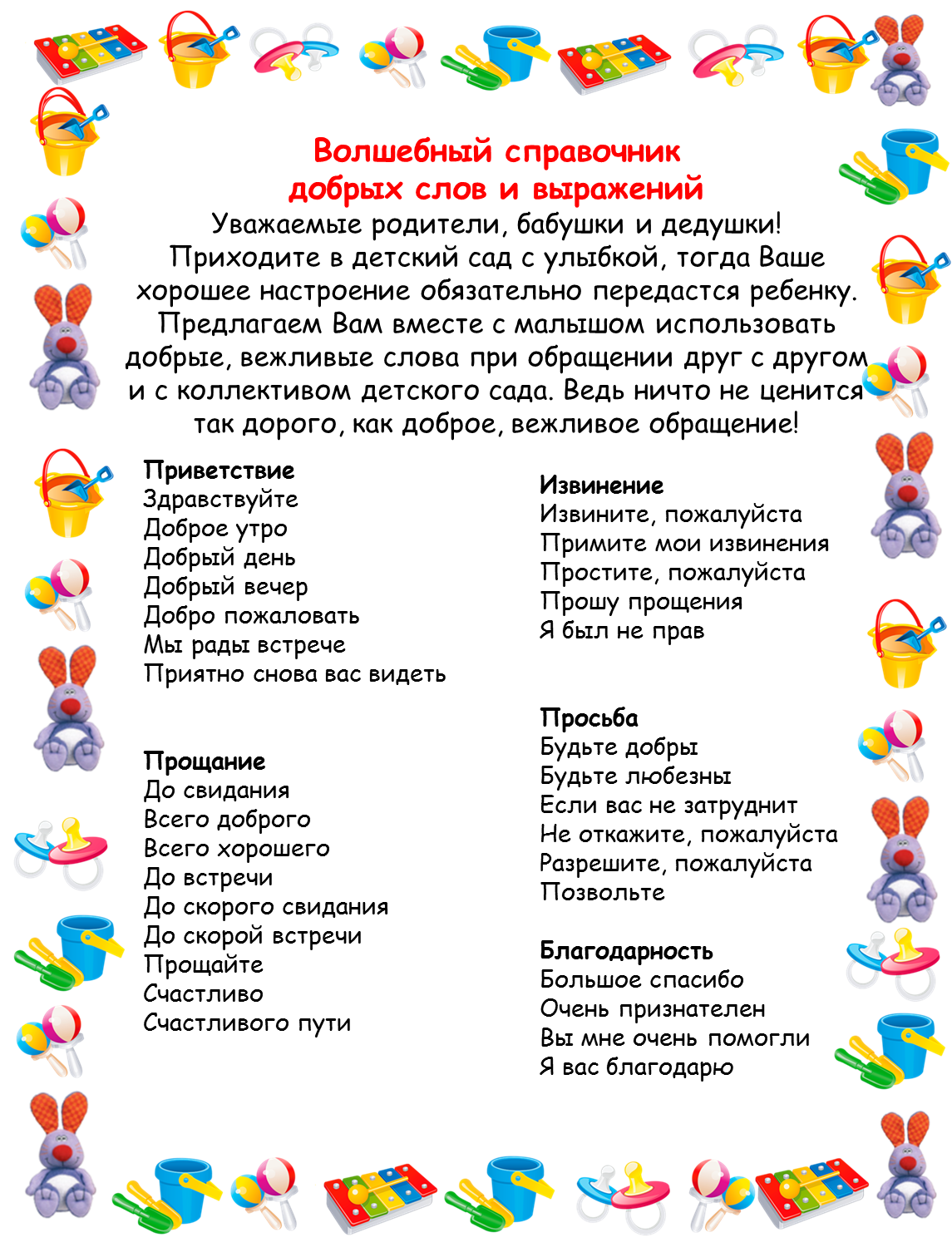 